        Разработка контрольно-  измерительных материалов                 для 3 класса                                                        Ведро воды.                 Раньше не раз случалось: мать попросит о чём-нибудь Алёшку -           принести соль из соседней комнаты или воду вылить из чашки,-                  а Алёшка сделает вид, что не расслышал, и продолжает играть.                    Мать встанет, сама соль принесёт, сама воду, выльет, и дело с концом! Но вот однажды Алёшка отправился гулять.          Только из ворот вышел, как очень повезло ему. Прямо возле                         тротуара   огромный самосвал стоит, шофёр капот открыл: в моторе            копается. Какой пятилетний мальчишка пропустит случай лишний раз        на машину взглянуть! И Алёшка не пропустил. Остановился, рот раскрыл, смотрит. Медведя блестящего на радиаторе увидел, руль в кабине шофёра и даже колесо потрогал, что выше самого Алёшки ростом… Тем временем            шофёр капот захлопнул: видно, починил в моторе всё, что нужно.                                                      - А теперь машина поедет? – поинтересовался Алёшка.                                 - Не поедет, пока воду не зальём,- ответил шофёр, вытирая руки. – А,         кстати, ты где живёшь? Близко? Далеко?                                                          - Близко, - ответил Алёшка. – Совсем рядом.                                                   - Вот и добро! – сказал шофёр. – Тогда я у тебя водички позаимствую. Не возражаешь?                                                                           - Не возражаю! – сказал Алёшка.                                                                        Шофёр взял пустое из кабины, и они пошли домой.           - Я дядю привёл, воды позаимствовать, - объяснил Алёшка                         матери, открывшей им дверь.                                                                             - Проходите, пожалуйста, сказала мать и провела шофёра в кухню.                                                                                                                 Шофёр набрал полное ведро воды, а Алёшка своё принёс - маленькое –      и  тоже налил.                                                                                                        Вернулись они к машине. Шофёр вылил воду из  своего ведра в радиатор.                                                                                     - И моё! – сказал Алёшка.                                                                                    - И твоё! – сказал шофёр и взял Алёшкино  ведро. –             Теперь дело в шляпе. А за помощь спасибо! Бывай!                                        Машина взревела, как зверь, вздрогнула и поехала.                                         Алёшка стоял со своим пустым  ведром на тротуаре и долго ещё смотрел ей вслед. А потом вернулся домой  и говорит:                                                                                - Мама! Давай я тебе помогу!                                                                              - Уж не подменили ли мне сына? – удивилась мать.            – Что-то я его не узнаю!                                                                                       - Нет. Не подменили, это я! – успокоил её Алёшка. – Просто я помогать      тебе хочу!                                                                                         Сергей Баруздин                                                         Ведро воды.                                                                                                Сергей Баруздин     Раньше не раз случалось: мать попросит о чём-нибудь Алёшку -             10                  принести соль из соседней комнаты или воду вылить из чашки,-                  20   а Алёшка сделает вид, что не расслышал, и продолжает играть.                    30 Мать встанет, сама соль принесёт, сама (воду, молоко, лимонад)                  39выльет, и дело с концом! Но вот однажды Алёшка отправился гулять.        50Только из ворот вышел, как очень повезло ему. Прямо возле                         60тротуара   огромный самосвал стоит, шофёр капот открыл: в моторе            69копается. Какой пятилетний мальчишка пропустит случай лишний раз        77на машину взглянуть! И (Гришка, Алёшка, Сашка) не пропустил.                86   Остановился, рот раскрыл, смотрит. Медведя блестящего на                         93радиаторе увидел, руль в кабине (машиниста, врача, шофёра) и даже          103колесо потрогал, что выше самого Алёшки ростом… Тем временем            112шофёр (капот, чемодан, портфель) захлопнул: видно, починил в                        120(в кране, в замке, в моторе) всё, что нужно.                                                      129- А теперь машина поедет? – поинтересовался Алёшка.                                 135- Не поедет, пока воду не зальём,- ответил шофёр, вытирая руки. – А,         146кстати, ты где живёшь? Близко? Далеко?                                                          152- Близко, - ответил Алёшка. – Совсем рядом.                                                   157- Вот и добро! – сказал шофёр. – Тогда я у тебя (бензинчику, водички)       168Позаимствую. Не возражаешь?                                                                           171- Не возражаю! – сказал Алёшка.                                                                        175Шофёр взял пустое из кабины, и они пошли (в кино, домой, в цирк).           188- Я дядю привёл, воды позаимствовать, - объяснил Алёшка                           195матери, открывшей им дверь.                                                                             199- Проходите, пожалуйста, сказала (дочь, сестра, мать) и провела шофёра    208в кухню.                                                                                                                 210Шофёр набрал полное ведро воды, а Алёшка своё принёс - маленькое –      220и  тоже налил.                                                                                                        223Вернулись они к (машине, светофору, мосту). Шофёр вылил воду из           232 своего ведра в радиатор.                                                                                     236- И моё! – сказал Алёшка.                                                                                    240- И твоё! – сказал шофёр и взял Алёшкино (седло, ведро, пальто). –             250Теперь всё в порядке. А за помощь спасибо! Бывай!                                        259Машина взревела, как зверь, вздрогнула и поехала.                                         266Алёшка стоял со своим пустым (чемоданом,  ведром, ящиком) на                 275 тротуаре и долго ещё смотрел ей вслед. А потом вернулся (домой,              286 в метро, в театр) и говорит:                                                                                292- Мама! Давай я тебе помогу!                                                                              297- Уж не подменили ли мне (внучку, сына, дочку)? – удивилась мать.            307– Что-то я его не узнаю!                                                                                       313- Нет. Не подменили, это я! – успокоил её Алёшка. – Просто я помогать      324тебе хочу!                                                Основная частьЗадание 1Найди в тексте предложение, содержащее ответ на вопрос: «Куда вылил  шофёр воду из ведра?» Спиши его._________________________________________________________________________________________________________________________________________________________________________________________________________Проверь свою запись, если надо исправь. Подчеркни грамматическую основу предложения.Задание 2Сколько героев в рассказе? Отметь правильный ответа) Мишкаб) Мишка, мама, шофёрв) Мишка, шофёрЗадание 3Объясни, почему Алёшка считал, что ему  повезло, когда он встретил шофёра?Задание 4Найди в тексте крылатое выражение, запиши его___________________________________________________________________Задание 5Найди в первом абзаце по одному примеру на каждую из орфограмм. Впиши в таблицу. Выдели орфограмму.Задание 6Выпиши предложение, которое начинается со слов «Вернулись… », выдели в нём основу, укажи части речи. _____________________________________________________________Задание 7 Запиши слово, в котором все звуки звонкие, мягкие______________________________Задание 8 Выпиши из первого абзаца 3 любых слова с приставками, приставки выдели.Задание 9.Большое ведро воды вмещает 10 л, маленькое – в 5 раз меньше. Сколько воды принесли шофёр и Алёша вместе?Задание 10. Маме  28 лет, папа на 2 года старше мамы, а  Алёша на  25 года младше папы. Сколько лет Алёше?Задание 11. Cкорость грузовика 55 км\час.  Дополни это число до 100.Задание 12.Рассказ С. Баруздина был написан в  1967 году. Назови количество сотен, десятков, единиц в этом числе.Задание 13.Сергей Баруздин родился в Москве. В какой природной зоне находится этот город? ___________________________________________________________Задание 14.Выпиши лишнее понятие:Москва-река, Волга, Дон, Селигер, Енисей             _____________________Черное море, Балтийское море, Баренцево море,  Каспийское море._________________________________________________________Задание 15Распредели названия животных и растений на три группы 
по отношению к природным зонам (лесная зона (тайга), 
тундра, арктическая пустыня):лиственница, куница, северный олень, белый медведь, 
ягель, тюлень, белка, морж, лемминг, кедр, глухарь, пихта, клюква, 
карликовая береза, песец, соболь, полярная сова, морошка, камыш.Задание 16.Отметь верные ответы.Живые существа в отличие от предметов неживой природы:                                            Дополнительная частьЗадание 17Найди в тексте крылатое выражение, объясни значение.________________________________________________________________________________________________________________________________Задание 18Сергей Баруздин в годы Великой Отечественной войны был на фронте. Обозначь на карте нашу страну, столицу и страну, где закончилась война.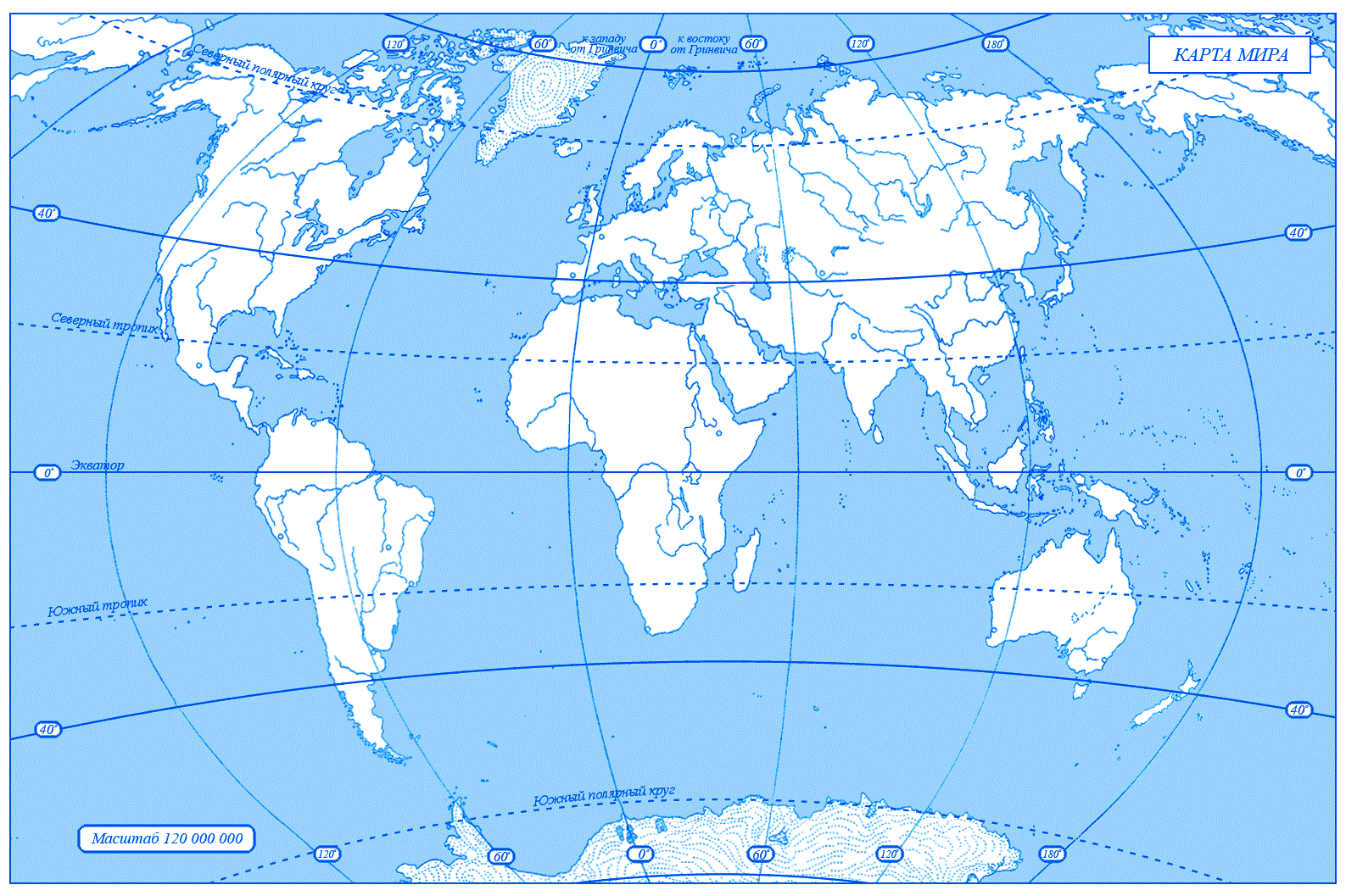 Задание 19Что обозначают слова: радиатор, позаимствовать, бывай, капот.Запиши слова, объясни значение.__________________________________________________________________Задание 20Придумай задачу про движение, чтобы она решалась в два действия.___________________________________________________________________                               План комплексной работыИнструкция по проверкеНазвание орфограммыПример слова с данной орфограммой1.Проверяемые безударные гласные в корне слова2.Непроверяемые безударные гласные в корне слова3.Разделительный мягкий знакДышатПриносят потомствоЛетаютПитаются№задания            УУДРазделОбъект оценивания(планир. р-т)Уровень сложностиТип задания(КО, РО,ВО)Максимальный балл1.Познавательные УУД: работать с информацией,самостоятельно находить, осмысливать и использовать её.чтениевыборочное чтениеБКО22.Регулятивные УУД Составлять план решения учебной проблемы совместно с учителем;работать по плану, сверяя свои действия с целью, корректировать свою деятельность.чтениевыборочное чтениеБК13.Работать с учебником, находить нужную информацию, работать по плану, сверяя свои действия с целью, корректировать свою деятельность.чтениевыборочное чтение списывание предложения строить рассуждения и доказательство своей точки зренияБКО24.Познавательные УУД:Вычитывать все виды текстовой информациичтениевыборочное чтение списывание предложенияБКО15.Нахождение изученных орфограмм,оформление  предложения на письмеклассифицировать изученные орфограммы,писать слова с изученными орфограммами,русский языкзапись слов с заданными орфограммамиБВО16.Самостоятельно анализировать изученные языковые явления,оформление  предложения на письме.русский языкзапись предложенияБКО17.Нахождение изученных орфограммрусский языкзапись слов с заданными орфограммамиБКО28.Нахождение изученных орфограммрусский языкзапись слов с заданными орфограммамиБКО29.Решать задачиматематикатекстовая задачаБКО210.Решать задачи  составлять план решения задачматематикатекстовая задачаБКО211.выполнять учебные действия в письменной речиматематикачитать числа в пределах 100 анализироватьБКО112.Выполнять учебные действия в письменной речиматематикачитать числа в пределах 1000 анализироватьБКО113.Ориентироваться в своей системе знанийокр. мирприводить примеры БКО114.Ориентироваться в своей системе знанийокр. мирвыполнять задание на основе анализаБКО215.Ориентироваться в своей системе знанийУметь объяснять мир животных , растенийокр. мирвыстраивать логическую цепь рассужденийБКО216.Ориентироваться в своей системе знанийприводить примеры взаимосвязей между живой и неживой природойокр. мирустанавливать причинно-следственные связиБВО117.Вычитывать все виды текстовой информациичтениеработа с текстомПКО218.Принимать учебную задачу и стремиться её выполнять.окр. мирработа с картойПВО219.Перерабатывать и преобразовывать информацию из одной формы в другуюрусск. язработа с текстомПКО220.Выполнять учебные действия в письменной речиматем.текстовая задачаПКО2№Правильный ответПравильный ответПоказатели оцениванияПоказатели оцениванияПоказатели оцениванияМаксимальный баллМаксимальный балл1.Шофёр вылил воду из  своего ведра в радиатор.  Грамматическая основа шофёр вылил                                                                                   Шофёр вылил воду из  своего ведра в радиатор.  Грамматическая основа шофёр вылил                                                                                   0-1-2-0-1-2-0-1-2-222.ответ б)ответ б)113. запись одного распространённого предложения, передающего радость ребёнка, для которого появление машины – диковинка.запись одного распространённого предложения, передающего радость ребёнка, для которого появление машины – диковинка.224.любое крылатое выражение, например, «взревел, как зверь»любое крылатое выражение, например, «взревел, как зверь»115Заполнение таблицы Заполнение таблицы 116.Вернулись…Вернулись…117.кабина, привёлкабина, привёл1балл – написано 1 слово21балл – написано 1 слово28.принести, выльет, отправилсяпринести, выльет, отправился1 балл -написано 1 слово21 балл -написано 1 слово29.12 литров12 литров1 балл – решено только 1 действие21 балл – решено только 1 действие210.5 лет5 лет2211.45451112.9 сотен, 6 десятков,  единиц.9 сотен, 6 десятков,  единиц.1113.ЛеснаяЛесная1114.Селигер, Каспийское море.Селигер, Каспийское море.1 балл – записано 1 слово21 балл – записано 1 слово215.Лесная зона (лиственница, куница, белка, кедр, глухарь, пихта, соболь)тундра (северный олень, ягель, лемминг, клюква, карликовая берёза, песец, полярная сова, морошка)арктическая пустыня (белый медведь, тюлень, морж)Лесная зона (лиственница, куница, белка, кедр, глухарь, пихта, соболь)тундра (северный олень, ягель, лемминг, клюква, карликовая берёза, песец, полярная сова, морошка)арктическая пустыня (белый медведь, тюлень, морж)1 балл – задание выполнено наполовину21 балл – задание выполнено наполовину216.17.1819.20.16.17.1819.20.Дело в шляпеВерно выполнено задание Правильно объяснены все слова, 1 словоВерно составленная задача.Дело в шляпеВерно выполнено задание Правильно объяснены все слова, 1 словоВерно составленная задача.1 балл – задание выполнено наполовину22 балла2 балла2 балла1 балл2 балла1 балл – задание выполнено наполовину22 балла2 балла2 балла1 балл2 балла